План Нежилых помещений с указанием Объекта(кабинеты заштрихованы и выделены красным цветом;места общего пользования выделены зеленым цветом)1 этаж: 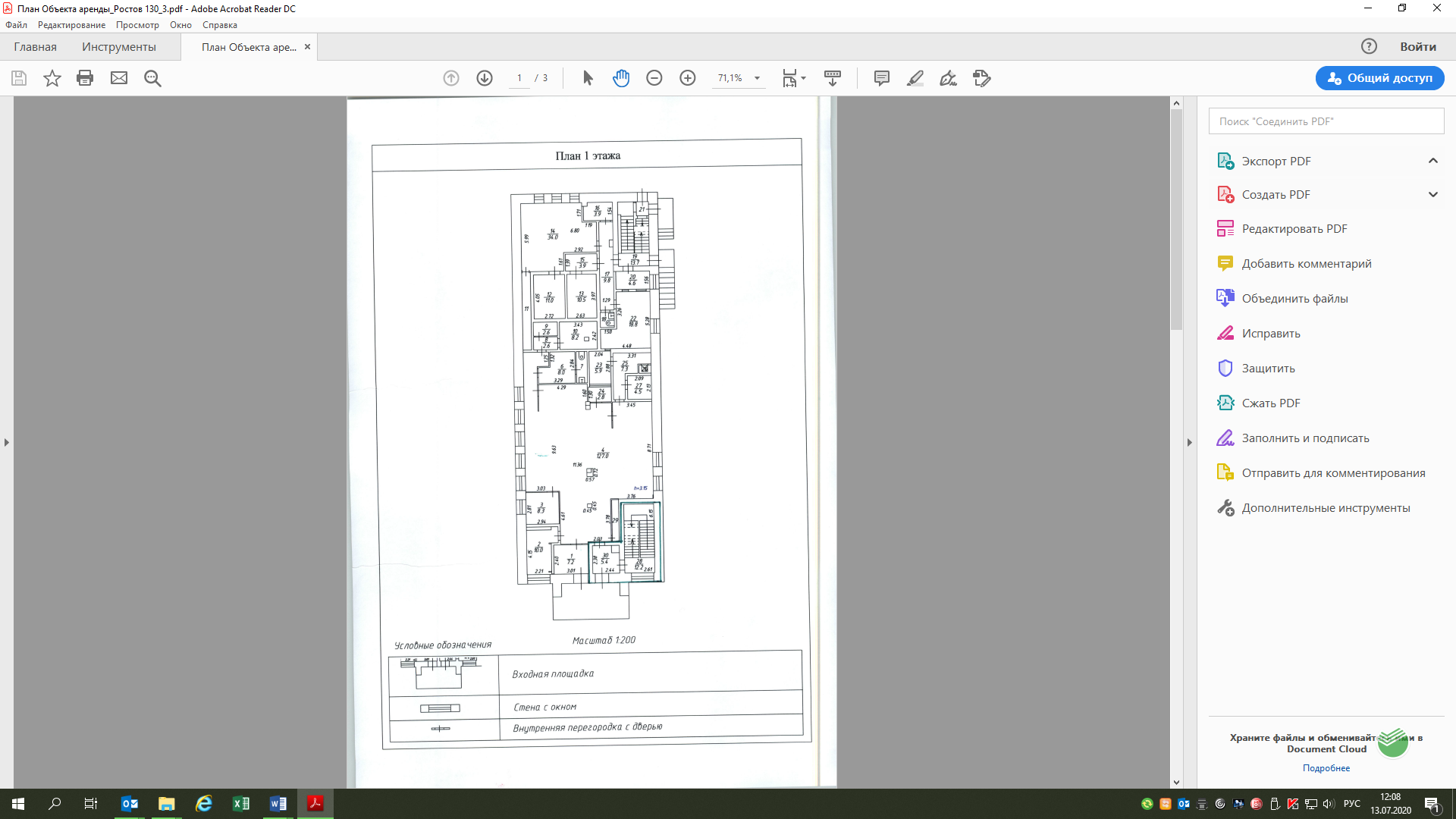 2 этаж: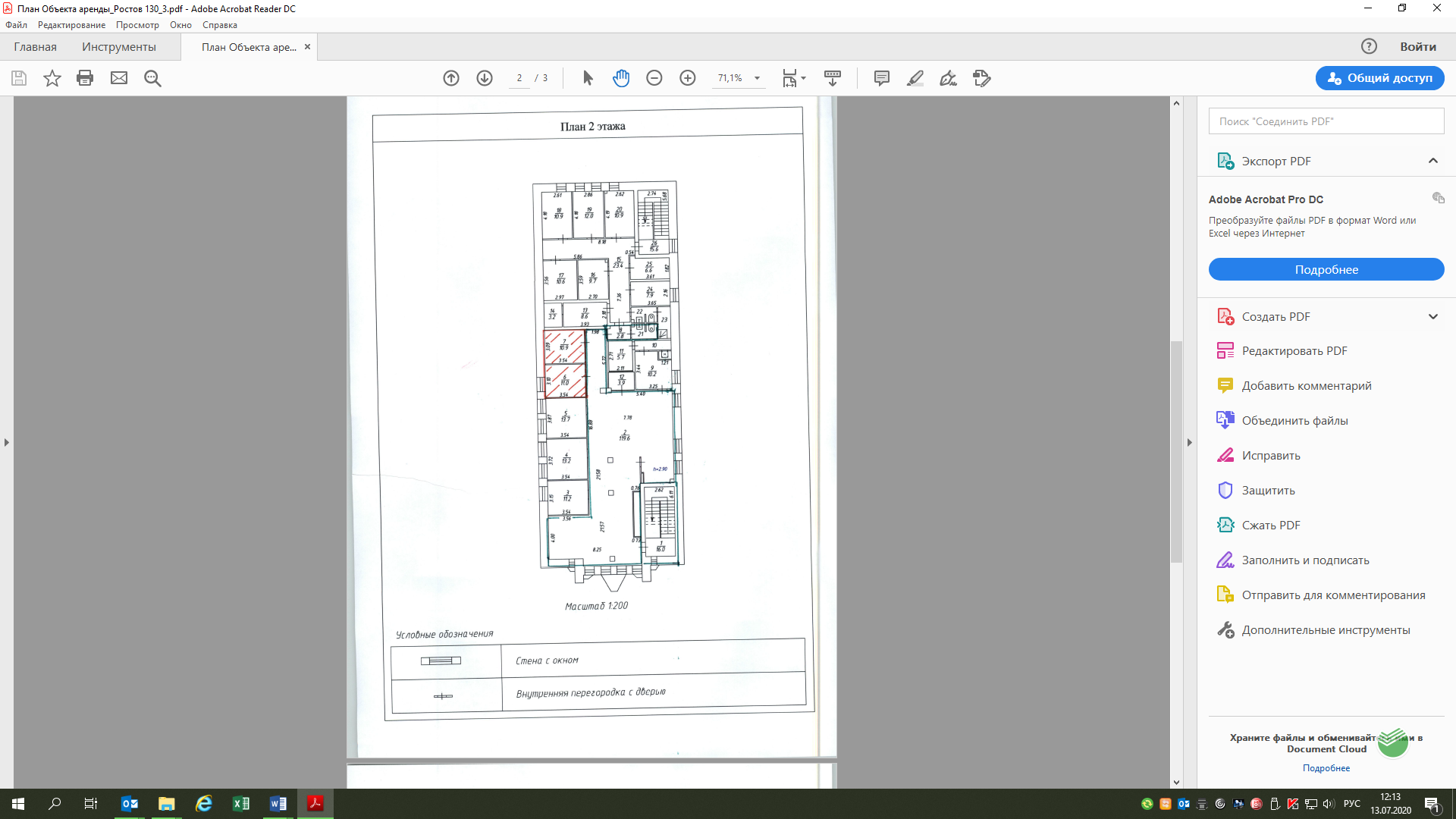 3 этаж: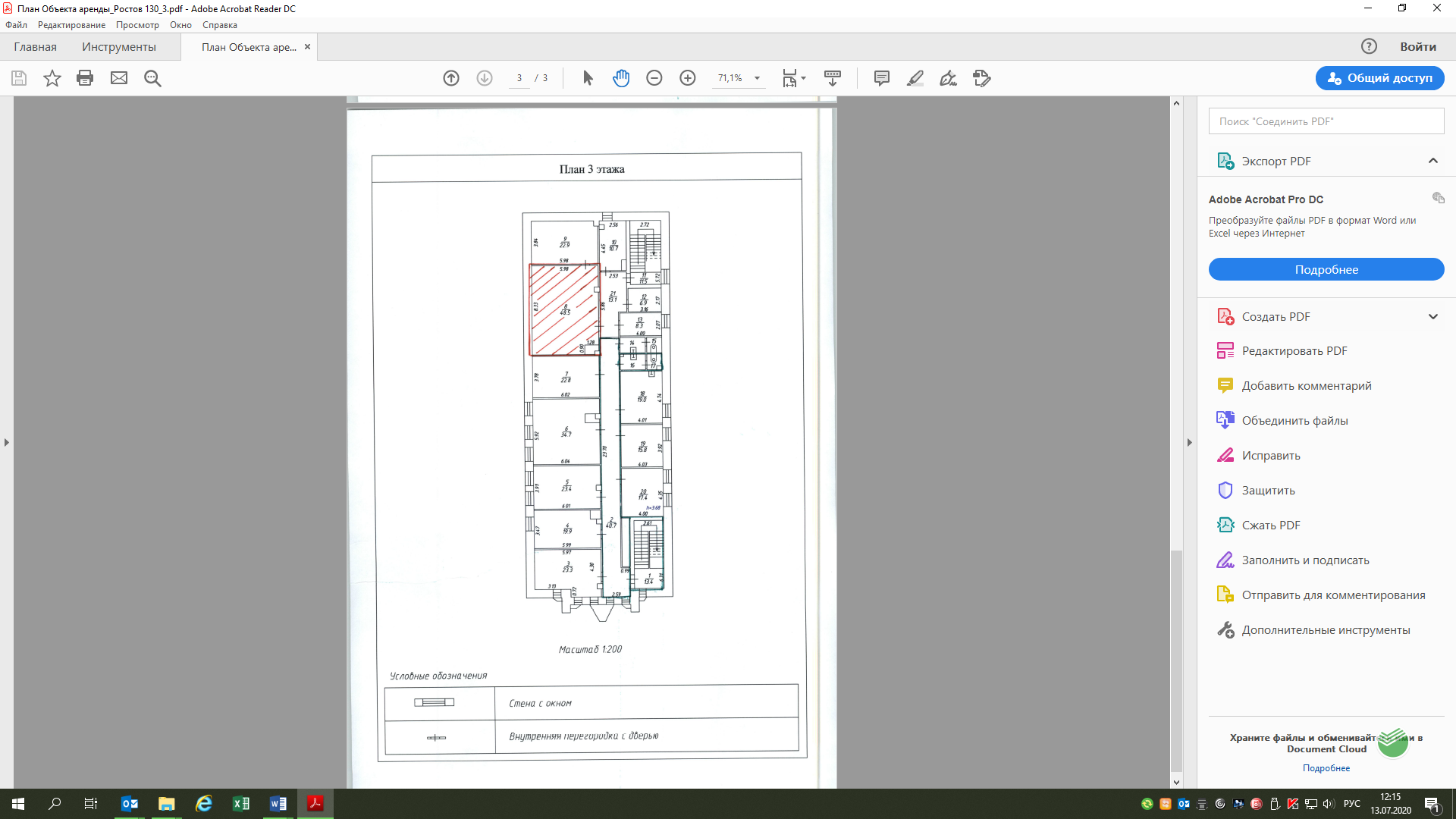 